ПРИМЕРНЫЕКОНКУРСНЫЕ ЗАДАНИЯпо укрупненной группе специальностей 54.00.00 Изобразительное и прикладные виды искусств:54.02.01 Дизайн (по отраслям)Тверь, 2020ТЕСТИРОВАНИЕПрофессиональное заданиеПеревод текста профессиональной направленности и выполнениепрактического задания (ответы на вопросы на понимание прочитанного)Задача 1:	выполнить письменный перевод текста, используянижеприведенныйглоссарийEco DesignGreen design is the term for a growing industry trend within the fields of architecture, construction, and interior design. Also referred to as “sustainable design” or “eco-design”, the broad principles of green design are fairly simple: choose energy efficiency wherever possible; work in harmony with the natural features and resources surrounding the project site; and use materials that are sustainably grown or recycled rather than new materials from non-renewable resources.Building materials may be sought within a 500-mile radius of the building site to minimize the use of fuel for transportation. When possible, building materials may be gleaned from the site itself; for example, if a new structure is being constructed in a wooded area, wood from the trees which were cut to make room for the building would be re-used as part of the building itself. Taking advantage of available natural light reduces dependence on artificial light sources. Well-insulated windows, doors, and walls help reduce energy loss, thereby reducing energy usage. To discourage insect damage, the insulation may be treated with boric acid. Organic or milk-based paints may be used. Architectural salvage and reclaimed materials are used when appropriate as well. When older buildings are demolished, frequently any good wood is reclaimed, renewed, and sold as flooring. Many other parts are reused as well, such as doors and windows, thus reducing the consumption of new goods. When new materials are employed, green designers look for materials that are rapidly replenished, such as bamboo, which can be harvested for commercial use after only 6 years of growth, or cork oak, in which only the outer bark is removed for use, thus preserving the tree.ГлоссарийЗадача 2: Ответить на вопросы в письменном видеWhat are the principles of green design?Why is it preferable to seek for building materials within a 500-mile radius of the building site?What happens with the materials left from demolished buildings?What do well-insulated windows and doors help to reduce?Why is it so important to use rapidly replenished materials?Практическое задание 1 уровняЗадание по организации работы коллектива включает 2 задачи:Задача 1:разработать организационную структуру предприятия ООО «Символ», занимающегося производством и изготовлением рекламной и сувенирной продукции.Задача 2:организационная структура должна быть выполнена в виде блок схемы. По необходимости допускаются текстовые пояснения.Задания II уровня подразделяются на инвариантную и вариативную частиИнвариантная часть заданий II уровняЗадача 1:разработать декоративную композицию в стиле коллажа-аппликации из 2-х предметов и 1 драпировки формата 30 х 40 см для использования в качестве панно в современном интерьере. Результат должен быть выставлен на презентационный стенд.Задача 2: выполнить описание концептуального решения декоративной композиции.Вариативная часть задания II уровняЗадача 1: создать линейно-конструктивное изображение натюрморта из трех предметов на формате А-3.Задача 2: предать свето-тоновые отношений, четкость прямых и овальных линий, технику штриха.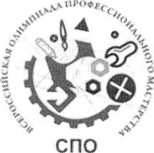 УТВЕРЖДАЮДиректор ГБП ОУ Тверскойтехнологический колледж –председатель Организационногокомитета_____________Ю.А. Скворцова«___»___________2020 годЗаданиеВарианты ответовИнформатика и информационные технологииФрагмент какого элемента пользовательского интерфейса Excel 2007 изображён на рисунке?А) Строка состояния;Б) Панель быстрого доступа;В) Строка формул;Г) Таблица.В состав системного блок ПК входят:______________________________________________Определите соответствие между программой и ее функцией:Студент приобрел некоторые компьютерные устройства: джойстик, процессор, оперативную память, наушники. Укажите соответствие приобретенных устройств их функции. В ответе укажите последовательность букв в порядке, котором устройства перечислены:А) Вывод информации;Б) Хранение информации;В) Обработка информации;Г) Ввод информации.Укажите последовательность создания нумерации страниц в текстовом редакторе MS Word:  А) Указать положение и выравнивание символа номера страницы;Б) Нажать  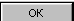 В) Выбрать команду «Номер страницы»;Г) Открыть меню «Вставка».Системы качества, стандартизация и сертификацияНазвание международной организации, занимающейся выпуском стандартовА) ISO;Б) IEC;В) EAC;Г) CEN.Задачи квалиметрии состоят в определении ____________ необходимых показателей качества изделия и их оптимальных значений, разработке методов количественной оценки качества, создания методики учета изменения качества с течением времени.Установите соответствие между цифровыми обозначениями международных стандартов и их названиями:Укажите правильный порядок обозначения ГОСТа из системы ЕСКД:А) Год утверждения стандарта;Б) Порядковый номер в группе;В) Номер группы;Б) Класс.Охрана труда, безопасность жизнедеятельностиКакой организации предоставляется право устанавливать заключительный диагноз хронического профессионального заболевания?А) Учреждению здравоохранения по месту жительства пострадавшего работника;Б) Центру профессиональной патологии, а также специализированным лечебно-профилактическим учреждениям, имеющим соответствующую лицензию;В) Медицинскому работнику организации.Чрезвычайная ситуация – это ____________ на определенной территории, сложившаяся в результате аварии, опасного природного явления, катастрофы, стихийного или иного бедствия, которые могут повлечь или повлекли человеческие жертвы и т.д.Установите соответствие между видом инструктажа по охране труда и временем его проведения:Укажите последовательность действий по оказанию первой помощи пострадавшему при поражении электрическим током:А) Убедиться в отсутствии пульса на сонной артерии и реакции зрачков на свет;Б) Оттащить пострадавшего на безопасное расстояние;В) Приступить к реанимационным мероприятиям;Г) Обесточить пострадавшего.Экономика и правовое обеспечение профессиональной деятельностиВ фонд заработной платы подразделения (организации) включаются:А) Оплата за отработанное время, начисленная работникам по тарифным планам и окладам;Б) Оплата за выполненную работу по сдельным расценкам;В) Оплата за отработанное время, начисленная работникам по тарифным планам и окладам и оплата за выполненную работу по сдельным расценкам;Г) Стоимость товаров или продуктов, выданных работникам в порядке натуральной оплаты труда.____________ - это отношение стоимости основных средств предприятия к средней годовой списочной численности рабочих.Установите соответствие между видом ответственности и мерой наказания:Установите последовательность действий при расчете производительности труда:А) Определение стоимости одной единицы продукции;Б) Расчет стоимости валовой продукции подразделения (организации);В) Определение численности промышленно-производственного персонала;Г) Расчет объёма выпускаемой продукции;Д) Определение отношения валовой продукции к численности промышленно-производственного персонала.Перспектива (рисунок)Средствами выразительности в графике не являются:А) Линия;Б) Точка;В) Штрих;
Д) Мазок.Как называется точка, в которой встречаются все параллельные прямые?   _________________Установите истинность или ложность утверждений:А) Симметрия – это одинаковое расположение равных частей;Б) Симметрия – это дисгармония формы;В) Винтовая симметрия обеспечивает динамику объема или пространства вдоль своей оси;Г) Винтовая симметрия обеспечивает статику пространства вдоль своей оси.Установите соответствие:Установите последовательность действий в процессе объемного рисунка карандашом «Кувшин»:А); Построение верхнего эллипса;Б) Изображение объемной формы;В) Наметить основные размеры: высоту и ширину кувшина;Г) Линейное построение кувшина;Д) Найти место композиции (кувшин) на листе;Е) Построение нижнего эллипса; Ж) Определить объем;З) Построение границы светотени;И) Работа со штриховкой.История искусствВыберите правильный ответ. Изображение живой природы - это _____________________________________________А) Натюрморт;Б) Пейзаж;В) Портрет;Г) Художники не изображали живую природу.На Натюрморт как самостоятельный жанр вискусстве появился в _________веке, в___________странеУстановите соответствие. Где появились следующие материалы:А) Папье –маше                               1) Древний ЕгипетБ) Фанера                                          2) КитайВ) Бетон                                            3) Древний РимРасставьте в хронологическом порядке следующие стили в архитектуре и в декоративно-прикладном творчестве:А) Классицизм;Б) Ар Деко;В) Барокко;Г) Романтизм;Д) Рококо;Е) Модерн.ЦветоведениеФиолетовую краску можно получить, смешав: А) Синюю и красную;Б) Красную и зелёную;В) Синюю и зелёную;Г) Синюю и желтуюЦветоведение – это наука о    _______________	1.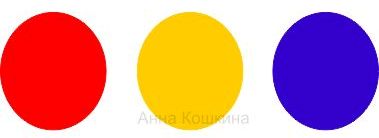                2.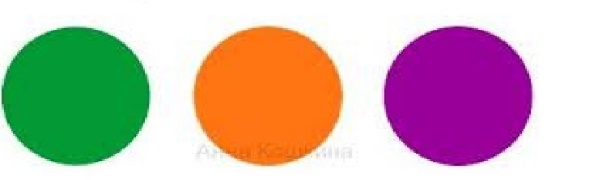                    3.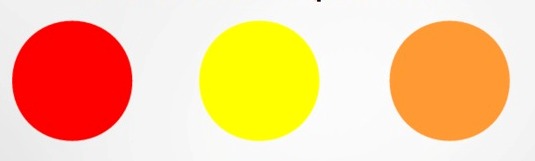                     4.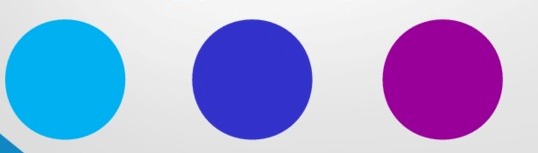 Установите соответствие. К какой группе относятся цвета?А. Составные;Б. Основные;В. Теплые;Г. Холодные.Расположите в хронологической последовательности художественные произведения, отображающие стили в искусстве:Ответ:__________________	А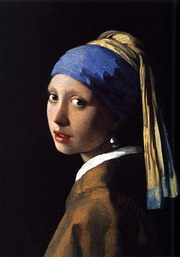 	Б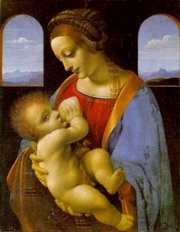 	В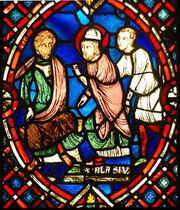 	Г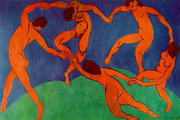 	Д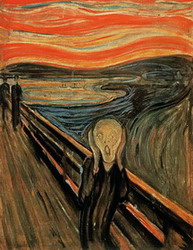 	Е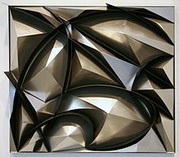 	Ж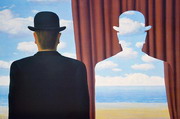 1. sustainable designэкологический дизайн2. fairlyдостаточно, вполне3. energy efficiencyэффективное использования электроэнергии, энергоэффективность4. non-renewable resourcesневозобновляемые ресурсы5. to seek (sought, sought)искать6. fuelтопливо7. to gleanподбирать (материалы)8. to make room forосвобождать место для9. to take advantageвоспользоваться преимуществом10. availableдоступный11. insulatedизолированный12. to discourageпредотвращать13. salvageвосстановление14. to demolishсносить15. to replenishвосполнять, возобновлять, пополнять16. cork oakпробковый дуб17. outer barkнаружная кора18. to reduce the consumptionсократить потребление19. therebyтаким образом